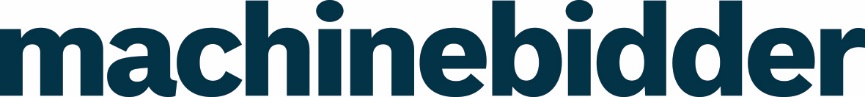 ONLINE AUCTION SALEAUCTION  CATALOGUE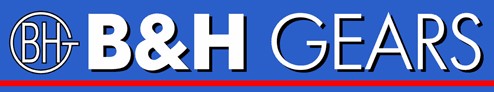 Site AddressB&H GEARSStar Iron WorksGreenacres RoadOldhamGREATER MANCHESTEROL4 2BTVIEWING ON SITETuesday 19th & Wednesday 20th April, 2022 Between 9.30am – 3.30 pmAUCTION CLOSES ON THURSDAY 21ST APRIL FROM 1PMTo bid please register online www.machinebidder.comAll enquiries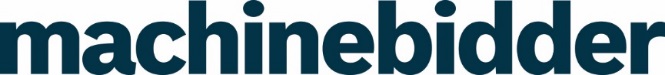 Tel: 0161 345 3000 email: info@auction-uk.comLot No.	DescriptionA	TOYOTA Hilux HL3 D-4 Diesel 4x4 DBC Pick Up 2500cc. B	CLIMAX 3 Ton Diesel Forklift. 1	Sykes V10A Gear Shaper2	Sykes V10A Gear Shaper3	Sykes V10A Gear Shaper. Rebuilt 20184	Fellows 61A Gear Shaper5	Sykes V10A Gear Shaper6	Sykes V10A Gear Shaper7	Sykes V10A Gear Shaper8	Sunderland 5B Gear Planer 9	Maxicut 2A High Speed Gear Shaper10	Maxicut 2A High Speed Gear Shaper11	Fellows 645A Gear Shaper12	Pfauter RS2 Universal Gear Hobber13	Norgear Universal Gear Hobber14	Pfauter P900 Universal Gear Hobber15	Pfauter P250 Gear Hobber16	Zuffenhausen MS12 Worm and Thread Miller 17	XYZ SMX 3500 CNC Milling Machine with Proto Trak SMX Control (2013)18	KRV 2000 Turret Milling Machine19	Butler 12" Toolroom Slotting Machine20	Jones & Shipman 1300 Universal Grinder21	Keighley Internal Grinder22	XYZ 410 Proturn Lathe with Proto Trak LX3 Control. Year 200023	XYZ 425 Proturn Lathe with Proto Trax SLX Control. Year 200824	DSG Model 1609 CT Surfacing & Boring Lathe25	Gleason 12" Straight Bevel Gear Generator26	Dowding & Doll Model H-7 Horizontal Hobber27	Jones & Shipman 540P Surface Grinder28	Lunn Davies Model LD303 Vertical Broach with Accessories & Tooling29	Edgwick 48" Stroke Horizontal Broach30	Kendall & Gent 48" Stroke Horizontal Broach31	Hey 10" Tooth Rounder / Chamfering Machine32	Qualters & Smith Model 10BA Horizontal Bandsaw33	Gallmeyer & Livingstone No.15 Surface Grinder34	Butler 8" Precision Toolroom Slotting Machine35	Pollard Model 15EX/LX 4 Spindle Drill36	Sykes V10C Gear Shaper37	Drummond Maxicut 3A Gear Shaper38	Gleason 14" Coniflex Straight Bevel Gear Generator39	Herbert 4 Spindle Drill40	Dean Smith & Grace Type 1307 Gap Bed Centre Lathe41	Gleason Cutter Grinder42	Sunderland 19S Gear Planer 56" dia. X 15" Face 43	Snow 12" dia. Ring Grinder44	Mills 15 Ton Straightening Press 45	Elliott Progress Model 3E Pillar Drill46	Sykes V10A suitable for spares or repair47	Gratomat Type 300L Gear Deburrer48	Herbert Model 7125A Gear Shaper 49	Churchill-Redman Straightening Press50	Alfred Herbert Arbor Press51	Webster & Bennett CI Marking Out Table52	Crown Composine Sine Table with electrical accessories53	Herbert Workhead / Deburring Chuck54	Heavy Duty Double Ended Grinder55	Vanco Linisher 56	Crown Surface Table57	Crown Surface Table58	3  Jaw / 4  Jaw Chucks 59	Marlco Broaching Press 60	Parkson Gear Tester61	Parkson Gear Tester62	6" dia. Rotary Table63	Marlco Keyway Broaches 64	duMONT Minute Man Keyway Broaches 65	Marlco Keyway Broaches 66	Set of 4 Vee Blocks 67	TOS Adjustable Height Centre 68	Marlco Keyway Broaches69	Marlco Keyway Broaches 71	Set of 5 Angle Plates 72	Selection of Files73	Selection of Spanners 74	Qty of 26 tooth Helical Nylon Gears. 15mm bore75	Nilfisk Model 510b Floor Scrubber76	Sykes Change Gears with Cabinet77	Workhead / Deburring Chuck 78	Internal Cutter Adapters79	Internal Cutter Adapters 80	Measuring Pins  81	Measuring Pins 82	Measuring Pins 83	6.5" dia. 3 Jaw Chuck  84	8" dia. 3 Jaw Chuck  85	Internal Cutter Adapters 86	Internal Cutter Adapters 87	Internal Cutter Adapters 88	Steel Workbench 89	Cutter Packings 90	Dathan Tools Cutter Adapter 91	Dathan Tools Cutter Adapter  92	Dathan Tools Cutter Adapter 93	130mm dia.  4 Jaw Chuck  94	Dathan Tools Cutter Adapter 95	Dathan Tools Cutter Adapter  96	Dathan Tools Cutter Adapter 97	Dathan Tools Cutter Adapter 98	Work Holding Pot with Large Qty of Arbors to suit Sykes V10A,B & C's99	Selection of Clamps, Studs,Nuts & T Nuts as lotted100	Collet Head with Collets as lotted101	Qty of Assorted Spanners 102	Steel Tooling Cabinet with 17 Sliding Drawers  103	Steel Tooling Cabinet with 8 Sliding Drawers104	Collet Head with Collets  105	Various Spacers in Box106	240 Volt Power Drill107	240 Volt Cutting Disc108	Burgess Handheld Engraver 109	255mm dia. 3 Jaw Chuck110	Pratt 255mm dia.4 Jaw Chuck111	270mm dia. 3 Jaw Chuck112	190mm dia. 3 Jaw Chuck 113	110mm dia. 3 Jaw Chuck  114	110mm dia. 3 Jaw Chuck with Spare Reversible Jaws115	170mm dia. 3 Jaw Chuck 116	100mm dia. 3 Jaw Chuck 117	200mm dia. 3 Jaw Chuck 118	3.1/4" Nippy Machine Vice 119	3.1/4" Drill Vice 120	Pratt 190mm dia. 3 Jaw Chuck121	165mm dia. Eclipse Magnetic Chuck 122	165mm Eclipse Magnetic Chuck 123	Pratt 190mm dia. 3 Jaw Chuck124	 190mm dia. 3 Jaw Chuck125	85mm Quick Release Machine Vice 126	5" Self Centering Bar Vice 127	220mm Machine Vice 128	12" dia. Rotary Table 129	360mm dia. Rotary Table130	16" dia. Rotary Table 131	160mm Machine Vice  132	Ingersoll Rand Type 30 Compressor133	G Clamps 134	Dividing Head with Tailstock. 100mm Centre Height135	XYZ Machine Vice  136	XYZ Machine Vice  137	Elliott Self Centering Bar Vice 138	Qty of work Mounting Pots & Arbors as lotted 139	Qty of Various sized Work Arbors for Fellows Gear Shaper  140	Qty of Various sized Work Arbors for Fellows Gear Shaper   141	Collet Head with Collets142	250mm dia. Bison Self Centring 4 Jaw Chuck 143	Large Qty of Soft Jaws as lotted144	Approx 9 Quick Change Toolholders145	Steel Tool Cabinet with 8 Sliding Drawers including contents as lotted146	Steel Tool Cabinet with 8 x Sliding Drawers with Contents as lotted147	Selection of Dies, Die Nuts & Holder 148	6" Heavy Duty Swivel Machine Vice149	Qty of Number & Alphabet Stamps & Parallel Shank Twist Drills150	Qty of Spline Plug Gauges151	Qty of Dial Indicators on Magnetic Stands152	Eclipse Magnetic Vee Blocks153	Moss Clamping Blocks154	Qty of Imperial Outside Micrometers155	 2 x Vernier Calipers156	2 x Boxes of Slip Gauges157	Set of Digital Calipers158	Dial Test Indicator Stands in Box159	Dial Test Indicator Stands in Box160	Large Qty of Miscellaneous Items as lotted161	Cast Iron Stand with various sized rings for removal of bushes etc162	Mitutoyo Outside Micrometer 6"-12" 163	Qty of Pfauter Change Gears as lotted164	Selection of Machine Skates165	Assortment of Workshop Hand Tools166	Brand New Worm & Wormwheel 220mm bore size 167	Qty of Throwaway Turning Tools as lotted168	Dividing Head   169	Set of Imperial Outside Micrometers170	Set of Imperial Outside Micrometers171	Outside Micrometer 50mm-75mm172	Outside Micrometer 75mm-100mm173	Outside Micrometer 100mm-125mm174	Outside Micrometer 125mm-150mm175	Outside Micrometer 125mm-150mm176	Outside Micrometer 150mm-175mm177	Smiths Tachometer  178	Precision Level 179	SPI 0mm -300mm Digital Vernier 180	Mitutoyo 12"/300mm Imperial/Metric Vernier 181	Cooke Troughton & Simms Precision Level 182	Mitutoyo Internal Bore Micrometer 183	Bowers Bore Micrometer 184	Mitutoyo Box Set Bore Micrometers 185	Set of Imperial Outside Micrometers 186	Mitutoyo 150mm - 175mm Outside Micrometer  187	Mitutoyo 125mm-150mm Outside Micrometer  188	Mitutoyo 100mm-125mm Outside Micrometer  189	Mitutoyo 175mm-200mm Outside Micrometer  190	Mitutoyo 200mm-225mm Outside Micrometer  191	Bowers Bore Micrometer 192	Mitutoyo Groove Micrometer  193	Bowers Bore Micrometer 194	Bowers Bore Micrometer  195	Bowers Bore Micrometer 196	Bowers Bore Micrometer 197	Fowler - Bowers Bore Micrometer  198	Fowler - Bowers Bore Micrometer  199	Shardlow Bore Micrometers 200	Moore & Wright 18"- 20" Outside Micrometer201	Mitutoyo 24'/600mm Vernier Caliper202	Steel Cabinet with 52 Drawers 203	Steel Cabinet with 52 Drawers 204	2 Door Steel Tool Cupboard205	Pratt 230mm dia. 4 Jaw Chuck206	Pratt 255mm dia. 4 Jaw Chuck207	150mm dia. 3 Jaw Chuck208	Large Revolving Centre209	Qty of Quick Change Toolholders210	Qty of Boring Tools & Attachments211	Qty of Taper Shank Sleeves212	Jacobs Chuck 3MT213	Indexing Toolpost214	4 x Revolving Centres as lotted215	5 x Various Revolving & Dead Centres216	Qty of Long Series Taper Shank Drills  217	Qty of Taper Shank Twist Drills 218	Qty of Assorted Stocks and Dieholders219	Pratt Burnerd 12" dia. 4 Jaw Chuck220	Taylor 16" dia. 3 Jaw Chuck221	Qty of Parkson Gear Tester Arbors  222	Qty of Parkson Gear Tester Arbors  223	Chesterman 42" Vernier Caliper224	Benson 51" Vernier Caliper225	Parkson Rolling Gear Tester226	2 x Work Mounting Pots, c/w arbors227	3 x Work Mounting Pots, c/w arbors228	Collet Head with Collets 229	55 Compartment Plastic Storage Cabinet including contents as lotted230	Moss Blocks Clamping System231	315mm dia. 3 Jaw Chuck232	305mm dia. 3 Jaw Chuck233	Approx 32 R8 Imp & Metric Collets234	Qty of straight shank twist drills235	Qty of Clamping Blocks236	Jones & Shipman Boring Attachment237	Qty of Side/Face Milling Cutters & Slitting Saws238	Qty of Aluminium Step Ladders239	Qty of Clarkson Collet Chucks with Collets as lotted240	Qty of ER Collets in Box241	3 x Sets of Hard Jaws for 3 Jaw Chuck242	3 x T Squares243	Selection of Internal Thread Gauges & Eng & Metric Plug Gauges 244	Qty of Web Slings & Lifting Chains etc as lotted245	18" dia. 3 Jaw Chuck 246	160mm dia. 3 Jaw Chuck 247	 Compound Tool Post for Ward 7  248	5" Machine Vice 249	190mm dia. Indexing Chuck 250	160mm dia. Indexing Chuck 251	CI Small Angle Plate252	CI Angle Plate253	2 x Pully Removal Tools254	Steel Tool Cabinet with 14 Drawers  255	Set of 32 Steel Tote Pans in Rack 256	Mobile Steel Trolley257	4.8" - 5.8" Disc Micrometer258	2"-3" & 3"-4" Disc Micrometers259	Mitutoyo 1"-2" Disc Micrometer260	Mitutoyo 0"-1" Disc Micrometer261	Mitutoyo 50mm-75mm Disc Micrometer262	Mitutoyo 0"-1" Disc Micrometer263	Benson Gear Tooth Vernier 264	Moore & Wright Gear Tooth Span Micrometer  265	Dathan Tools Gear Tooth Vernier 266	Benson Gear Tooth Vernier 267	Mitutoyo Digimatic Gear Tooth Span Micrometer  268	Benson Gear Tooth Vernier 269	10 x Various Gear Tooth Span/Spline Micrometers270	Mitutoyo 3"-4" Disc Micrometer271	Shardlow 1"-2" Pin Micrometer272	Mitutoyo 1"-2" Disc Micrometer273	JP&S 3/4"-1.3/4" Disc Micrometer274	Moore & Wright 2.3/4"-3.3/4" Disc Micrometer275	Mitutoyo 3.8"-4.8" Disc Micrometer276	Moore & Wright 4.3/4"-5.3/4" Disc Micrometer277	Moore & Wright 3/4"-1.3/4" Disc Micrometer278	Moore & Wright 3.3/4"-4.3/4" Disc Micrometer279	Parkson Bench Type 18" Rolling Gear Tester, Spur & Helical280	Parkson Bench Type 12" Rolling Gear Tester, Worm & Worm Wheel281	Slaters Power Washer282	Swiveling Machine Vice283	Nu-Tool NTG6 Double Ended Grinder with 6'' dia. Wheels284	Selection of Various Hobs DP 20 degree PA as lotted285	Selection of Various Hobs DP 20 degree PA as lotted286	Selection of Various Hobs DP 20 degree PA  as lotted287	Selection of Various Hobs DP 14.1/2  degree PA as lotted288	Selection of Various Hobs, Preshave/Pregrind as lotted289	Selection of Various Hobs DP 30 degree PA  as lotted290	Selection of DP 14.1/2 degree PA Shaper Cutters as lotted291	Selection of DP 20 degree PA Shaper Cutters  as lotted292	Selection of DP 20 degree PA Shaper Cutters as lotted 293	Selection of DP 20 degree PA Shaper Cutters as lotted 294	Selection of CP 14.1/2 degree PA Shaper Cutters  as lotted295	Selection of  CP 14.1/2 degree PA Shaper Cutters as lotted296	Selection of Timing Pulley Cutters as lotted297	Qty of Various Sprocket Cutters as lotted298	Qty of Gear Hobs DP 14.1/2 degree PA  as lotted299	Qty of Various Shank Gear Hobs as lotted300	5 x Various Module Cutters DP 14.1/2 degree PA as lotted301	Selection of DP 14.1/2 degree PA Shaper Cutters as lotted 302	Selection of Various Split Pitch 20 Degree  PA Cutters as lotted303	Selection of Various DP 14.1/2 Degree PA Shaper Cutters as lotted304	Selection of Various Split Pitch 30 Degree PA Shaper Cutters as lotted305	Selection of Various Split Pitch 30 Degree PA Shaper Cutters as lotted306	Selection of Various Hobs, Module & DP as lotted307	Selection of Various Gleason Cutters as lotted308	Selection of Large Bore Cutters Shaper Cutters309	Selection of Various Gleason Cutters  310	Selection of Fellows Large Bore Cutters  311	Selection of Worm Cutters as lotted311a	4 x Dathan Shaper Cutters as lotted311b	3 x Dathan Shaper Cutters as lotted312	Selection of Shaper Cutters as lotted313	Selection of Shaper Cutters as lotted314	Selection of Shaper Cutters as lotted315	Selection of Shaper Cutters as lotted316	Selection of Shaper Cutters as lotted317	Selection of Shaper Cutters as lotted318	Selection of Shaper Cutters as lotted319	Selection of Shaper Cutters as lotted320	Selection of Shaper Cutters as lotted321	Selection of Shaper Cutters as lotted322	Selection of Shaper Cutters as lotted323	Selection of Shaper Cutters as lotted324	Selection of Shaper Cutters as lotted325	Selection of Shaper Cutters as lotted326	Selection of Shaper Cutters as lotted327	Selection of Shaper Cutters as lotted328	Selection of Shaper Cutters as lotted329	Selection of Shaper Cutters as lotted330	Selection of Shaper Cutters as lotted331	Selection of Shaper Cutters as lotted332	Selection of Shaper Cutters as lotted333	Selection of Shaper Cutters as lotted334	Selection of Shaper Cutters as lotted335	Selection of Shaper Cutters as lotted336	Selection of Shaper Cutters as lotted337	Selection of Shaper Cutters as lotted338	Selection of Shaper Cutters as lotted339	Selection of Shaper Cutters as lotted340	Selection of Shaper Cutters as lotted341	Selection of Shaper Cutters as lotted342	Selection of Shaper Cutters as lotted343	Selection of Shaper Cutters as lotted344	Selection of Shaper Cutters as lotted345	Selection of Shaper Cutters as lotted346	Selection of Shaper Cutters as lotted347	Selection of Shaper Cutters as lotted348	Selection of Shaper Cutters as lotted349	Selection of Shaper Cutters as lotted350	Selection of Shaper Cutters as lotted351	Selection of Shaper Cutters as lotted352	Selection of Shaper Cutters as lotted353	Selection of Shaper Cutters as lotted354	Selection of Shaper Cutters as lotted355	Selection of Shaper Cutters as lotted356	Selection of Shaper Cutters as lotted357	Selection of Gleason Cutters as lotted358	Selection of Gleason Cutters as lotted359	Selection of Shaper Cutters as lotted360	Selection of Gear Planer Cutters as lotted361	Selection of Gear Planer Cutters as lotted362	Selection of Gear Planer Cutters as lotted363	Selection of Gear Planer Cutters as lotted364	Selection of Gear Planer Cutters as lotted365	Selection of Gear Planer Cutters as lotted366	Selection of Gear Planer Cutters as lotted367	Selection of Gear Planer Cutters as lotted368	Selection of Gear Planer Cutters as lotted369	Selection of Gear Planer Cutters as lotted370	Selection of Gear Planer Cutters as lotted371	Selection of Gear Planer Cutters as lotted372	Selection of Gear Planer Cutters as lotted373	Selection of Gear Planer Cutters as lotted374	Selection of Gear Planer Cutters as lotted375	Selection of Gear Planer Cutters as lotted376	Selection of Gear Hobs as lotted377	Selection of Gear Hobs as lotted378	Selection of Gear Hobs as lotted379	Selection of Gear Hobs as lotted380	Selection of Gear Hobs as lotted381	Selection of Gear Hobs as lotted382	Selection of Gear Hobs as lotted383	Selection of Gear Hobs as lotted384	Selection of Gear Hobs as lotted385	Selection of Gear Hobs as lotted386	Selection of Gear Hobs as lotted387	Selection of Gear Hobs as lotted388	Selection of Gear Hobs as lotted389	Selection of Gear Hobs as lotted390	Selection of Gear Hobs as lotted391	Selection of Gear Hobs as lotted392	Selection of Gear Hobs as lotted393	Selection of Gear Hobs as lotted394	Selection of Gear Hobs as lotted395	Selection of Gear Hobs as lotted396	Selection of Gear Hobs as lotted397	Selection of Gear Hobs as lotted398	Selection of Gear Hobs as lotted399	Selection of Gear Hobs as lotted400	Selection of Gear Hobs as lotted401	Selection of Gear Hobs as lotted402	Selection of Gear Hobs as lotted403	Selection of Gear Hobs as lotted404	Selection of Gear Hobs as lotted405	Selection of Gear Hobs CP 20 degree PA as lotted406	Selection of Gear Hobs as lotted407	Selection of Gear Hobs as lotted408	Selection of Gear Hobs as lotted409	Selection of Gear Hobs as lotted410	Selection of Gear Hobs as lotted411	Selection of Gear Hobs as lotted412	Selection of Gear Hobs as lotted413	Selection of Gear Hobs as lotted414	Selection of Gear Hobs as lotted415	Selection of Gear Hobs as lotted416	Selection of Gear Hobs as lotted417	Selection of Shaper Cutters as lotted418	Selection of Shaper Cutters as lotted419	Selection of Shaper Cutters as lotted420	Selection of Shaper Cutters as lotted421	Selection of Shaper Cutters as lotted422	Selection of Shaper Cutters as lotted423	Selection of Shaper Cutters as lotted424	Selection of Shaper Cutters as lotted425	Selection of Shaper Cutters as lotted426	Selection of Gear Hobs as lotted427	Selection of Gear Hobs as lotted428	Selection of Gear Hobs as lotted429	Selection of Gear Hobs as lotted430	Selection of Shaper Cutters as lotted431	Selection of Shaper Cutters as lotted432	Selection of Large Gear Hobs as lotted433	Selection of Various Timing Pulley Cutters as lotted434	Selection of Shaper Cutters DP 20 Degree PA as lotted435	Selection of Cutters Module 20 Degree  PA as lotted436	Approx 73 Various Spline Hobs as lotted437	Approx 32 Various Spline Hobs as lotted438	Selection of Various Hub Cutters as lotted 439	Selection of Internal Shank Cutters as lotted440	Selection of Various Extended Back Boss Cutters as lotted441	Selection of Various Small Bore Hobs, 20 Degree  PA as lotted442	Selection of Internal Cutters, Split Pitch 30 Degree PA  as lotted443	Selection of Various Small Bore Hobs, 14.1/2 Degree PA as lotted444	Selection of DIN Standard 5480 5482 Gear Hobs as lotted445	Selection of DIN Standard 5480 5482 Internal Cutters as lotted446	Selection of Module Internal Cutters, 20 & 30 Degree PA as lotted447	Selection of DIN Standard 5480 Disc Cutters as lotted448	Selection of DIN Standard 5480 5482 Button Cutters as lotted449	Selection of Split Pitch Gear Hobs CP 20 Degree PA as lotted 450	Selection of Split Pitch Button Gear Hobs 30 Degree PA as lotted451	Selection of Gear Hobs DP 20 Degree  PA as lotted452	Selection of Gear Hobs DP 20 Degree PA as lotted453	Qty of Gear Hobs MOD 14.1/2 degree PA as lotted454	Selection of Split Pitch Gear Hobs 20 degree PA as lotted455	Selection of Serration Cutters as lotted456	Selection of Large Gear Hobs as lotted457	Selection of Gear Planer Cutters as lotted458	Selection of Various Hub Cutters as lotted459	Large Qty of Sunderland 5 & 16 Change & Speed Gears as lotted460	Qty of Fellows Work Arbors as lotted461	Qty of Fellows Work Arbors as lotted462	Qty of Fellows Work Arbors as lotted463	Qty of Fellows Change Gears 464	Qty of Fellows Change Gears  465	Qty of Sykes Change Gears 466	Qty of Sykes Change Gears 467	Qty of Sykes Change Gears 468	Qty of Sykes Change Gears 469	Qty of Sykes Change Gears 470	Qty of Sykes Change Gears  471	Qty of Sykes Change Gears 472	Qty of Sunderland 5 & 16 Change Gears 473	Qty of Sunderland 5 & 16 Change Gears 474	Qty of Sunderland 5 & 16 Change Gears  475	Qty of Sunderland 5 & 16 Change Gears 476	Approx  10 Various Wormwheel Shank Hobs as lotted477	Approx 10 Various Wormwheel Shank Hobs as lotted478	Approx 10 Various Wormwheel Shank Hobs as lotted479	Approx 38 Various Worm Cutters as lotted480	Selection of Various Hobs CP 14.1/2 degree PA as lotted481	Selection of Various Sprocket Hobs as lotted482	Selection of Gear Hobs DP 20 degree PA  as lotted483	Selection of Various Hobs DP 20 degree PA  484	Selection of Gear Planer Cutters as lotted485	Selection of Gear Planer Cutters as lotted486	Selection of Gear Planer Cutters as lotted487	Selection of Gear Planer Cutters as lotted488	Selection of Gear Planer Cutters as lotted489	Selection of Gear Planer Cutters as lotted490	Selection of Gear Planer Cutters as lotted491	Selection of Gear Planer Cutters as lotted492	Selection of Gear Planer Cutters as lotted493	Selection of Gear Planer Cutters as lotted494	Selection of Gear Planer Cutters as lotted495	Selection of Gear Planer Cutters as lotted496	Selection of Gear Planer Cutters as lotted497	Selection of Gear Planer Cutters as lotted498	Selection of Gear Planer Cutters as lotted499	Selection of Gear Planer Cutters as lotted499a	Selection of Gear Planer Cutters as lotted499b	Selection of Gear Planer Cutters as lotted499c	Selection of Gear Planer Cutters as lotted499d	Selection of Gear Planer Cutters as lotted499e	Selection of Gear Planer Cutters as lotted499f	Selection of Gear Planer Cutters as lotted499g	Selection of Gear Planer Cutters as lotted500	Selection of Gear Hobs as lotted501	Steel Table with Record No.4 Bench Vice502	Steel Bench with Record No.35 Bench Vice & Denbigh No.5 Flypress503	Bristol Compressor504	Steel Bar Rack with Contents505	Shelving containing Steel Billets & Miscellaneous Steel Stock506	2 x Comet MKIV(s) propane/electric air blow heaters507	OMT 16" dia. Tilting Rotary Table508	Cast iron t-slot box table 34” length x 24” width x 20” high509	Cast iron t-slotted box table. 42” length x 24” width x 20” height510	Gratomat 300hg gear deburring machine511	Rednal pneumatics air compressor512	Qualters and Smith 6” power hacksaw513	50" Union Bench Centres514	Jones and Shipman Cone Grinding Machine515	Parkson 39" Rolling Gear Tester on Stand516	Parkson 18" Rolling Gear Tester on Stand517	Parkson 27" Rolling Gear Tester 518	Parkson 12" Rolling Gear Tester 519	Oliver / Bulldog Lockformer520	Herbert Workhead / Deburring Chuck521	2 x 15 tier Bar Racks522	Set of 80 Steel Tote Pans in Rack including contents523	Set of 80 Steel Tote Pans in Rack524	Steel Cabinet with 54 Drawers525	 2 x Tirfors 526	Pallet containing 4 x Flypresses527	Denbigh No.6 Flypress with ball weights528	Set of 80 Steel Tote Pans in Rack529	Selection of 3&4 jaw chucks on pallet530	Selection of 4 x 4 jaw chucks531	Selection of 5 Faceplates532	Large Qty of HSS Twist Drills in Cabinet 533	Large Qty of HSS Drills & Taper Shank & David Brown Expanding Reamers in Cabinet 534	Large Qty of Ward Collects in Steel Cupboard535	Steel Rack with 10 Various Chucks536	Large Selection of Keyway Broaches on Trolley 537	Approx 25 - 6 Spline Broaches 538	Approx 20 Round Broaches 539	Approx 18 Keyway Broaches 540	Approx 22 Various Square, Serration, 6 Spline & Keyway Broaches 541	Approx 30 Keyway Broaches  542	Approx 30 Keyway Broaches  543	Approx 20 Various Keyway, Serration, 6 Spline Broaches  544	2 x 5" Self Centering Elliott Bar Vices  545	2 x 5" Self Centering Elliott Bar Vices  546	Antique Bench Hand Drill 547	130mm dia. Indexing Chuck 548	160mm Machine Vice  549	6" Machine Vice 550	Eclipse Magnetic Chuck 14" X 6" 551	Qty of Slitting Saws  552	Qty of Slitting Saws  553	Approx 16 x Various Roller Boxes 554	Approx 12 x Various Coventry Dieheads 555	Approx 11 x Various Coventry Die Heads 556	Approx 10 x Various Roller Box  557	Ward 7 Toolpost 558	2 x Spade Drill with 10 x Drill Bits 559	Qty of Open Ended & Ring Spanners 560	Approx 10 x Electric Motors 561	Large Selection of Taps, Reamers, Slitting Saws, Chasers, Turning Tools, & Hob Cutters  562	Approx 8 x Electric Motors 563	6 x Various Fixed Steadies 564	5 x Various 3 & 4 Jaw Chucks 565	6 x Various 3 & 4 Jaw Chucks 566	3 x Large Coventry Die Heads 567	Large Selection of HSS Twist Drills in 8 Boxes 568	2 x Ward 8 Collet Heads with Selection of Collets  569	Misc Lot Containing Revolving Centres, Chucks Keys, Handles 570	Misc Lot Containing Revolving Centres, Tapered Sleeves, Cutting Tools571	Misc Lot Containing Collets, Work Arbors, Mounting Pots,Jacobs Chucks572	Quantity of angle plates 573	Quantity of Taper Shank Drills574	Cast Iron Inspection Table 48” x 15” x 35” high575	Chubb Security Filing Cabinet576	Mitutoyo 2 x 2"-3" &  3"- 4" Outside Micrometers577	Various Gear Tooth Verniers578	Various Gear Tooth Verniers579	Various Gear Tooth Verniers580	Various Gear Tooth Verniers581	Various Gear Tooth Verniers582	Mitutoyo 6”-12” outside micrometer583	Mitutoyo 400-500mm outside micrometer584	Eclipse demagnetiser 160mm x 120mm585	2 x melting pots and hot dip586	Quantity of various gear hob cutters as lotted (Trolley not included)587	Quantity of various gear hob cutters as lotted (Trolley not included)588	3 x Record Stilsons  2 x 18" 1 x 36"589	Quantity of various Sunderland gear shaper cutters as lotted (Trolley not included)590	3 Tier Bar Racks591	Blacksmiths anvil592	20 station work trolley593	Selection of 20 PA gear hobs as lotted594	Quantity of 14.1/2 PA gear hobs as lotted595	Quantity of 20 PA gear hob cutters as lotted596	Quantity of 14.1/2 PA gear hob cutters as lotted597	Large quantity of gear hob cutters as lotted598	Large quantity of gear shaper cutters as lotted599	Large quantity of Sunderland gear shaper cutters as lotted600	Quantity of 20 PA gear hob cutters as lotted601	4 x Unused gear hob cutters as lotted602	Large quantity of gear hob cutters as lotted603	Martin decker hanging crane scales 6000lbs604	Granite surface plate on stand 800mm x 500mm x 1050mm high605	Metal 6 draw cabinet (contents not included)606	Metal 6 draw cabinet (contents not included)607	Steel cabinet with 52 draws608	Heavy duty 6" swivel machine vice 609	Quantity of Parkson gear testers (spares)610	108 draw metal storage unit and contents (nuts,bolts,circlips etc)611	Felco chain & block tackle SWL 10 cwt (500kg)612	Star Iron Works Mobile Antique Mangle. Manufactured 1887613	Zuffenhausen Headstock - Spares614	Hurth KF32 Indexing Plates615	10 x Leveling Wedges616	Humphreys Magnetic Chuck 48" x 15"617	9 x Sykes V10B & V10C Guides618	Sunderland 16 & 19 Cutter Boxes619	Sunderland 5 & 19 Rim Steadies620	Sunderland 16 Double Helical Attachment621	Sturtevant Welbeck Industrial Vacuum 622	10 x Unused Polychain Pulleys in box623	Wormwheel Tester624	Pfauter P251 Cabinet containing Diff & Index Change, 5 x Hob Arbors Gears 625	Electralift 5 Ton SWL Hoist626	2 x Doity Crane Box Ends627	Large Qty of Parkson Gear Tester Arbors as lotted628	11 x Work Arbors & Mounting Pots629	Qty of Milling Arbors630	2 x Large Collet Chucks & Collets631	Qty of Steel Flat Bar